Let’s represent patterns in real-life contexts through coding lists 
in Scratch.We’ll begin with the code we used in Line Master 2.https://scratch.mit.edu/projects/795444171/editor/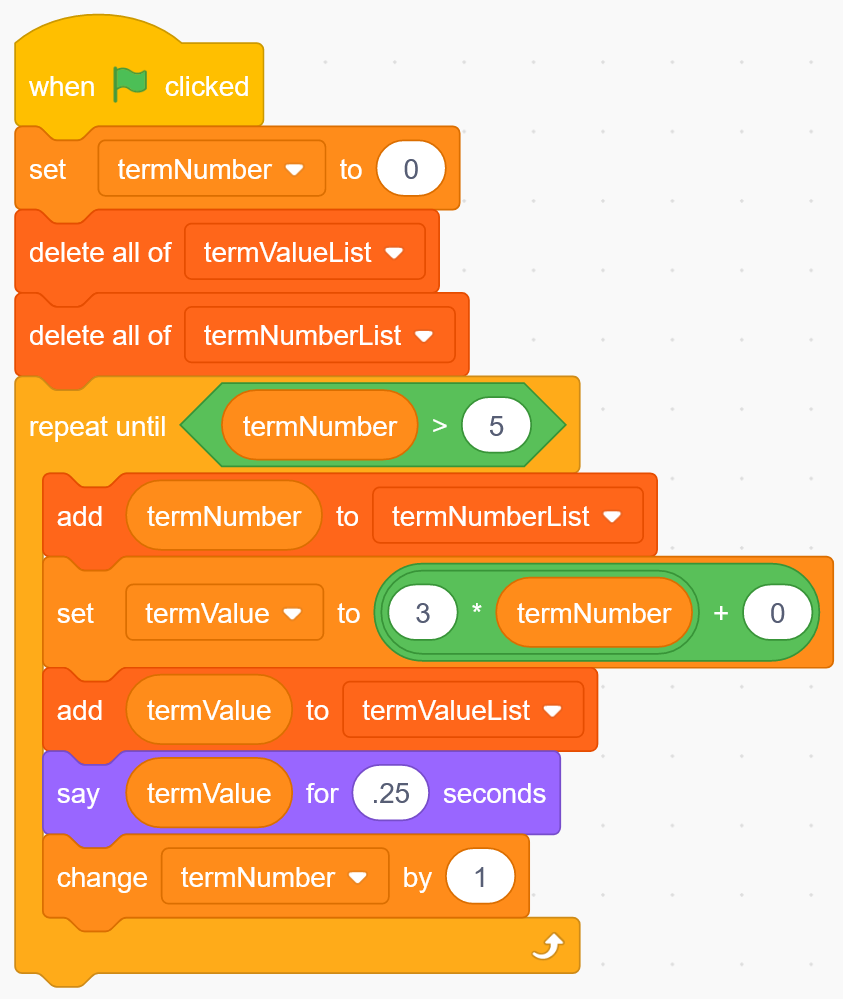 							If you have a Scratch login, 
                                                                 save the project in your Scratch 
                                                                 account by selecting Remix 
                                                                 at the top of the screen.                                                                 A login is not required to work with 
                                                                 the code, but you will not be able to  
                                                                 save your changes without it.Two real-life scenarios are presented on the following pages. Represent each of these real-life patterns by altering the code 
in this Scratch application.The real-life scenario in Part 1 includes guided materials. 
Work through Part 1 before trying to represent the real-life 
pattern using code in Part 2.Part 1: Buying Vinyl RecordsTy has decided to purchase used vinyl records from an online store 
for their DJ business. The store charges a flat rate of $25 for shipping and each record costs $5.25. Ty would like to determine the cost of purchasing 1 through 50 records.Altering the Code for the Vinyl Records Scenario      1. Since Ty would like to determine 
          the cost of purchasing 1 through 
          50 records, let’s set the starting value 
          in termNumber to 1 at the beginning 
          of the code.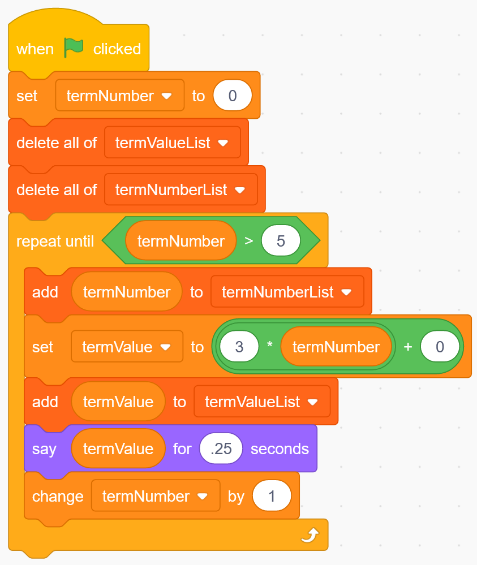       2. To ensure the cost of up to and 
          including 50 records is displayed in 
          the list, alter the code in the defined 
          count part of the Repeat to 
                                               termNumber > 50.3. The shipping cost is a flat rate, so alter 
    the initial value in your expression to 25.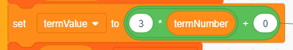     The cost per record is $5.25, so alter 
    the constant rate in your expression to 5.25. 4. Finally, although this code will display the information Ty 
    is looking for when it is executed, rename the variables 
    and lists to have more meaningful names.Under Variables, right-click on termNumber and rename this variable numRecords.Rename the termValue variable cost.Rename the termNumberList to numRecordsList.Rename the termValueList to costList.Your code should look like this: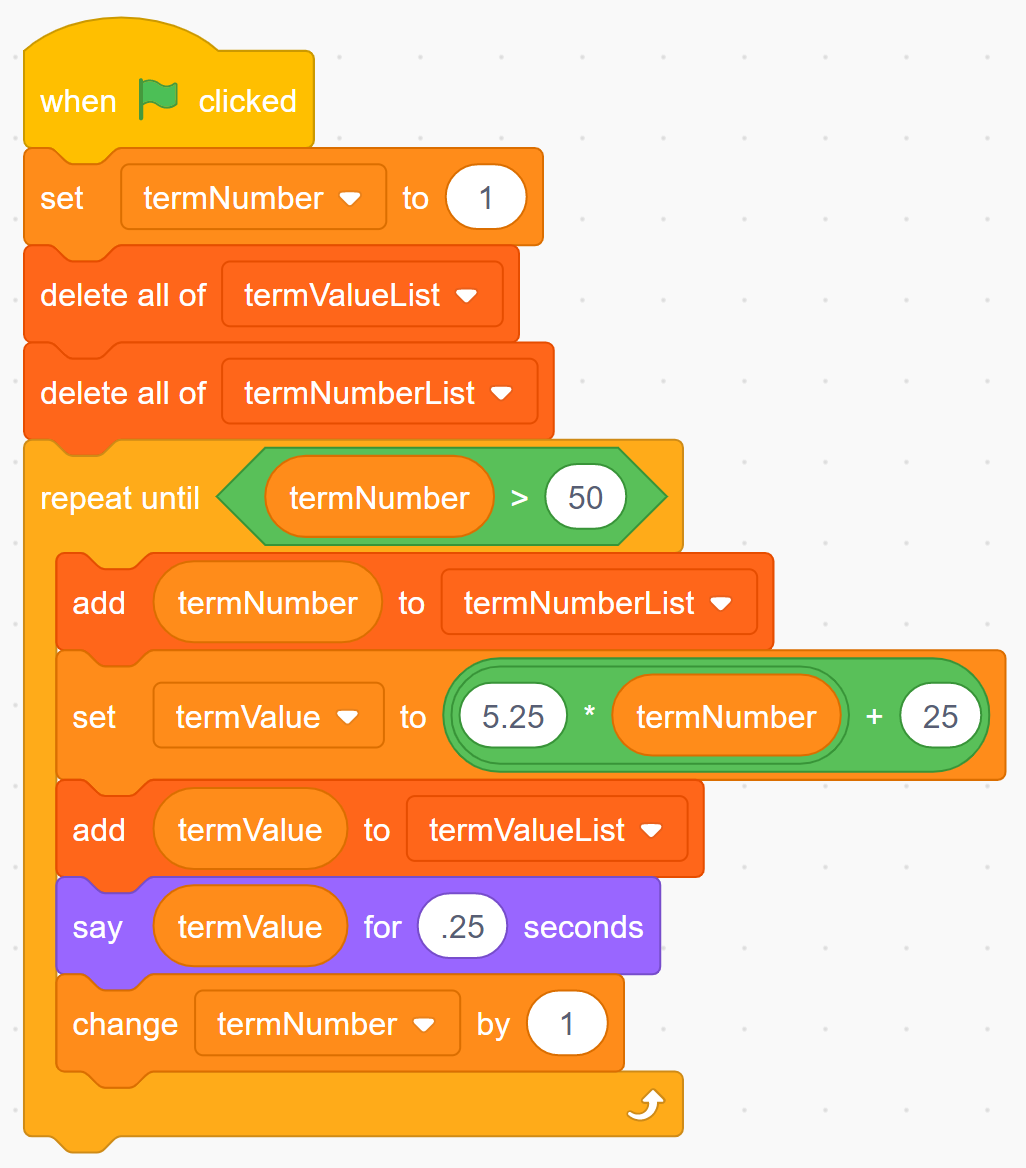 5. Execute the code by clicking on the green flag. 
    After scrolling down, the numbers at the 
    bottom of the lists should look like those 
    on the right. 
    If they do not, debug your code by checking 
    if it matches the code above.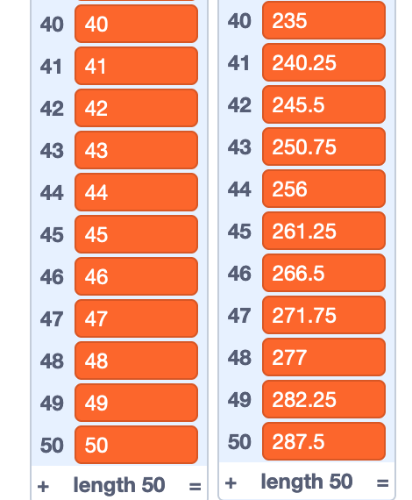 6. a) From your lists, determine the cost to buy 1, 10, 20, 30, 40, 
  and 50 records.    b)	For each number of records in part a, calculate the cost per   
  record including shipping. Round your answers to the nearest 
  cent, where necessary.    c)	If you were Ty, how many records would you buy to make 
        the cost of shipping worthwhile? Explain your reasoning.Part 2: Family Reunion Hall RentalGrace has a part-time job helping out an event planner. 
Grace has been asked to look into renting a hall for a client 
who is hosting a family reunion. Grace is to determine the cost for between 50 and 150 guests 
and display this information for every 10 people.The first venue Grace contacts will charge a flat rate of $750 plus 
an additional fee of $5.50 per person. This includes tables, chairs, 
and all other supplies, including the use of a kitchen for warming up food, 
but not the food itself.1. Alter the code to represent this real-life scenario.     Use the following variable and list names:    numPeople     numPeopleList     cost      costList2. a)	What will you use as the starting value for numPeople?    b)	How will you alter the defined count part of the code?    c)	What values will you use for the initial value and constant rate?    d)	How will you change the code so the number of guests 
     increases by 10 at a time?3. How much will the hall rental cost for 50 guests? 
100 guests? 150 guests?4. Suppose Grace finds a different hall that charges a flat rate 
of $1500 for up to 150 guests and provides the same services. 
Which hall would you recommend to the client? 
What factors might affect your answer?